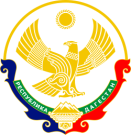 РЕСПУБЛИКА ДАГЕСТАНМУНИЦИПАЛЬНОЕ ОБРАЗОВАНИЕ«СЕЛЬСОВЕТ КАРЛАНЮРТОВСКИЙ»ХАСАВЮРТОВСКОГО РАЙОНАСОБРАНИЕ ДЕПУТАТОВ СЕЛЬСКОГО ПОСЕЛЕНИЯ                                 Республика Дагестан, Хасавюртовский район, с. Карланюрт		20.09..	№  19 -СДРЕШЕНИЕ   О внесении изменений в Решение Собрания депутатов МО «сельсовет Карланюртовский» от 29 декабря 2017 года № 14- СД «О бюджете муниципального образования «сельсовет Карланюртовский» на 2018 год и на плановый период 2019 и 2020 годов»Собрание депутатов сельского поселенияРешило:  1. Внести следующие изменения в Решение Собрания депутатов сельского поселения МО «сельсовет Карланюртовский» от 29 декабря 2017 года № 14-СД «О бюджете муниципального образования «сельсовет Карланюртовский» на 2018 год и на плановый период 2019 и 2020 годов»:пункт а) статьи 1 изложить в следующей редакции:Утвердить уточненный бюджет МО «сельсовет Карланюртовский» на 2018 год по доходам в сумме  4683,6 тыс. рублей и  по расходам в сумме 4936,9 тыс. рублей.                2) соответственно внести изменения в приложения: 1, 2, 3, к Решению Собрания депутатов сельского поселения МО «сельсовет Карланюртовский» от 29 декабря 2017 года № 14 – СД «О бюджете муниципального образования «сельсовет Карланюртовский» на 2018 год и на плановый период 2019 и 2020 годов» (прилагается).               3) внести дополнительное приложение № 4 «Источники финансирования дефицита бюджета МО «сельсовет Карланюртовский» на 2018 год.2. Настоящее Решение вступает в силу со дня его принятия.           Глава сельского поселения                                                          Мамаев С. Э.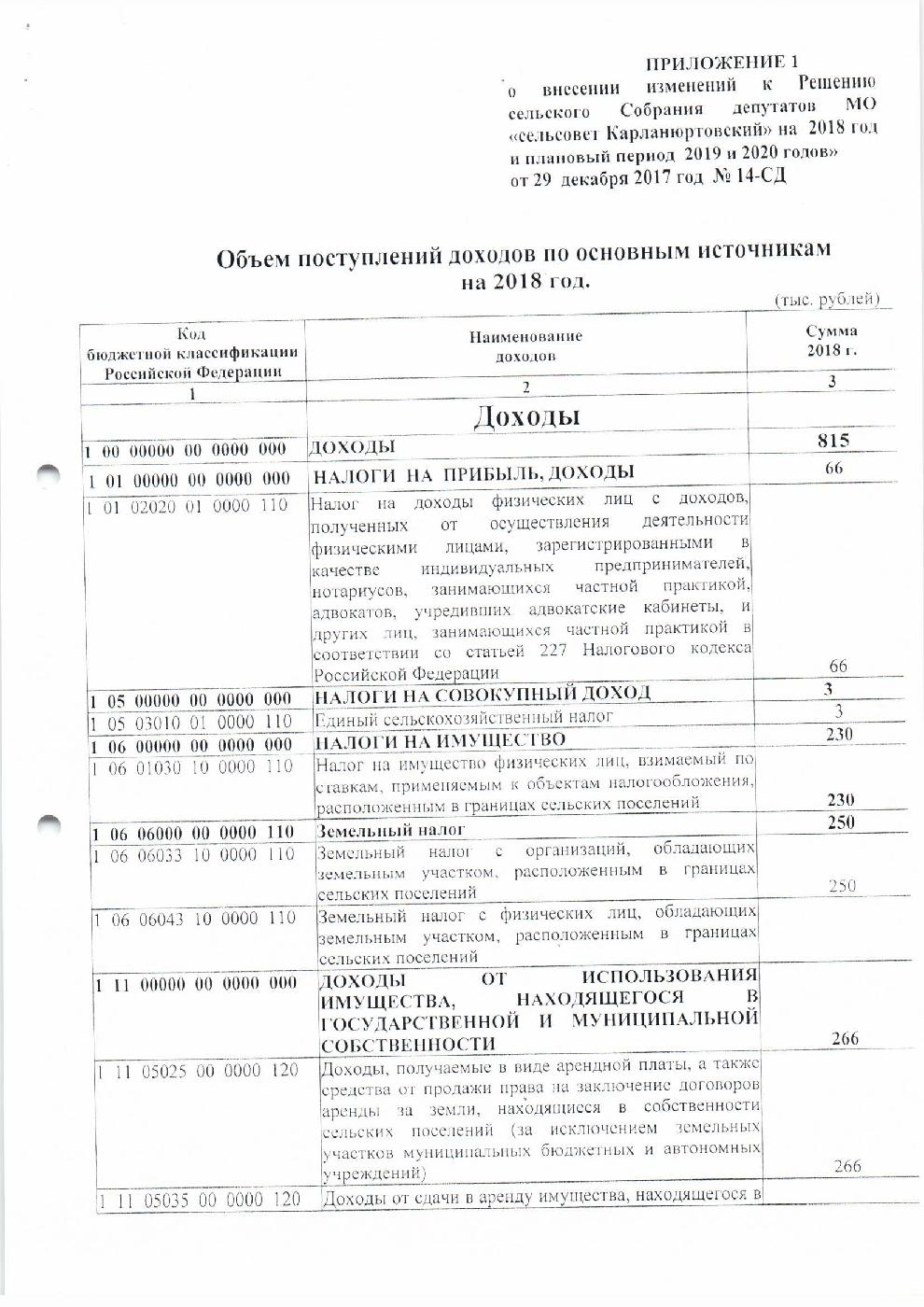 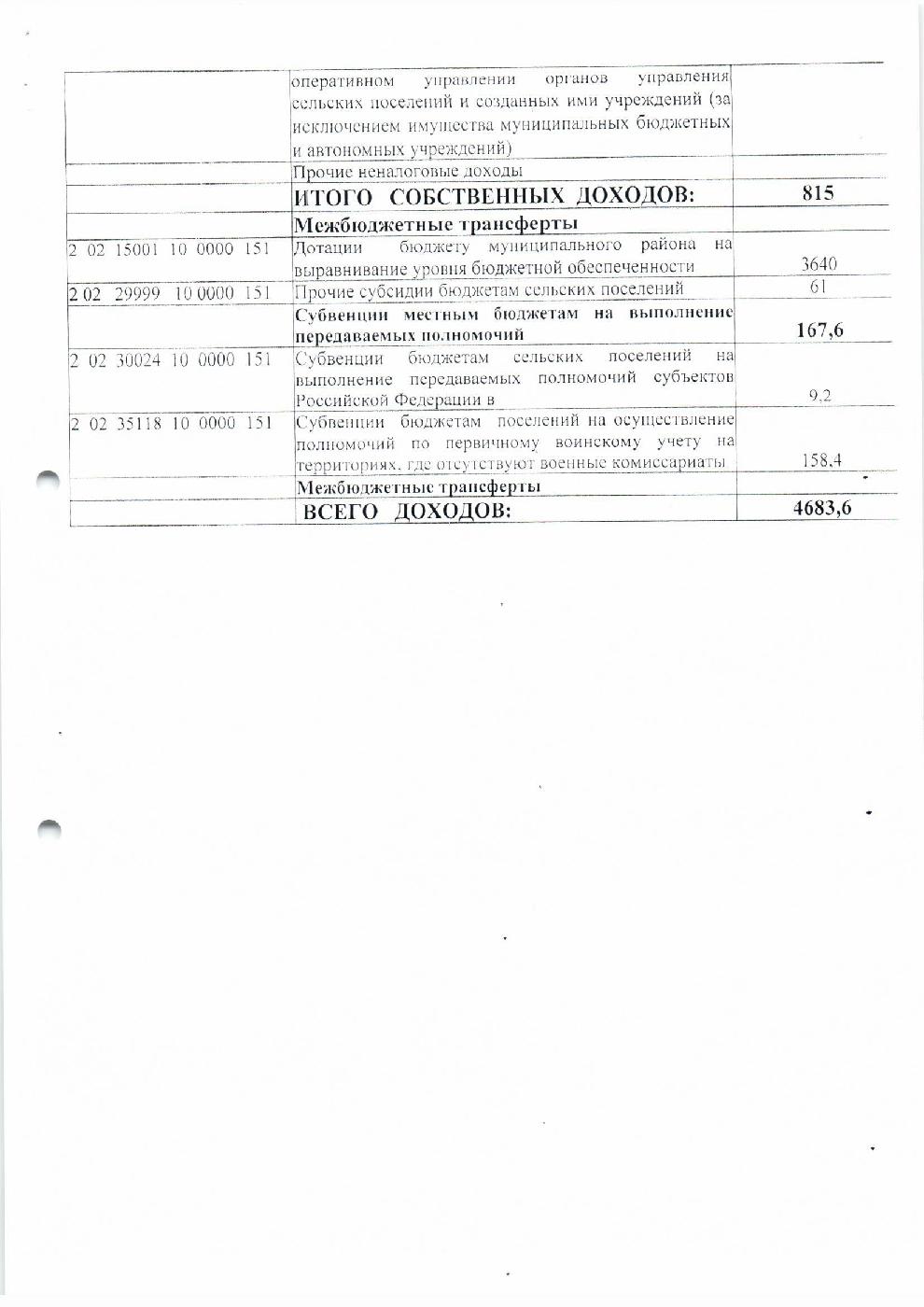 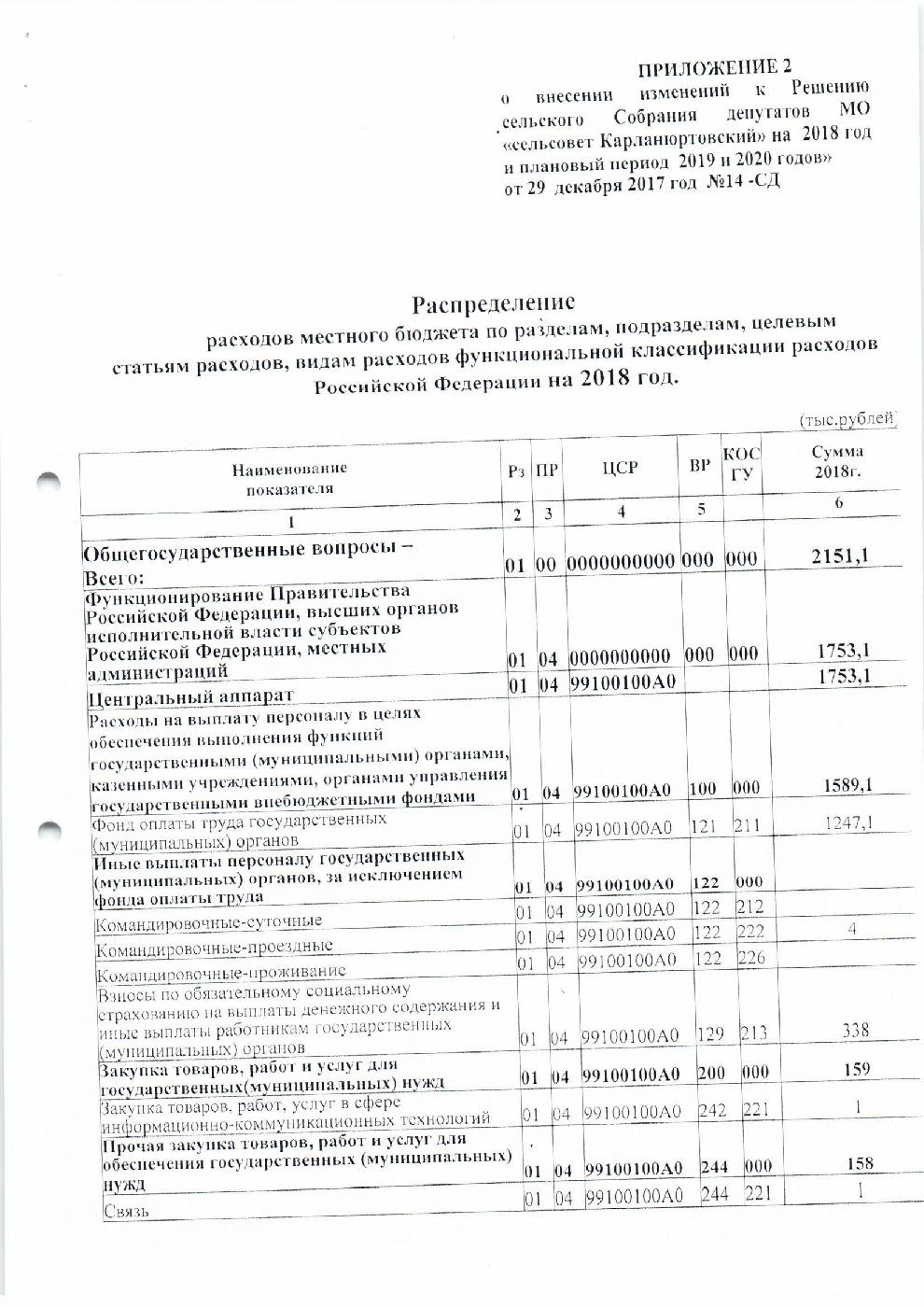 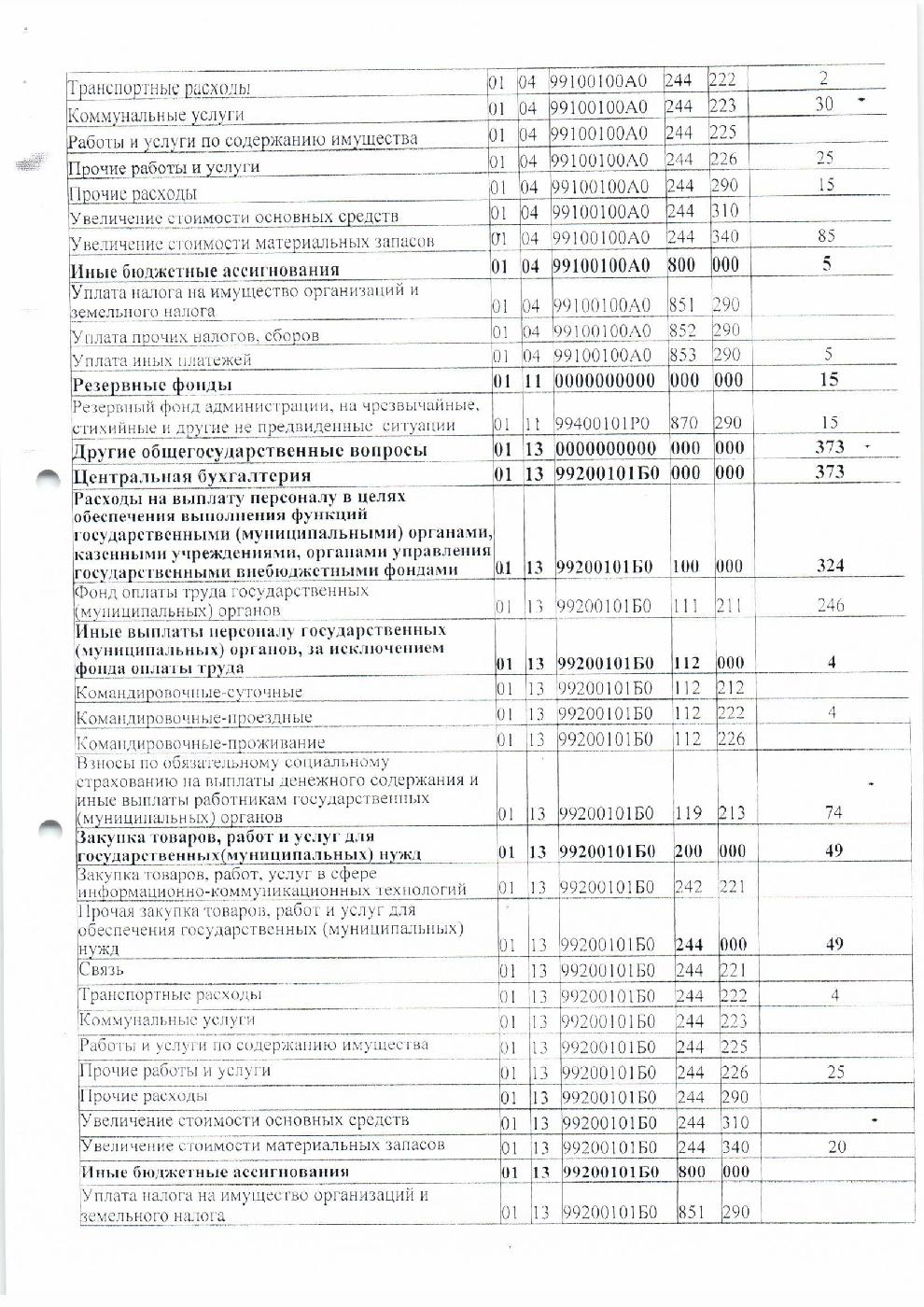 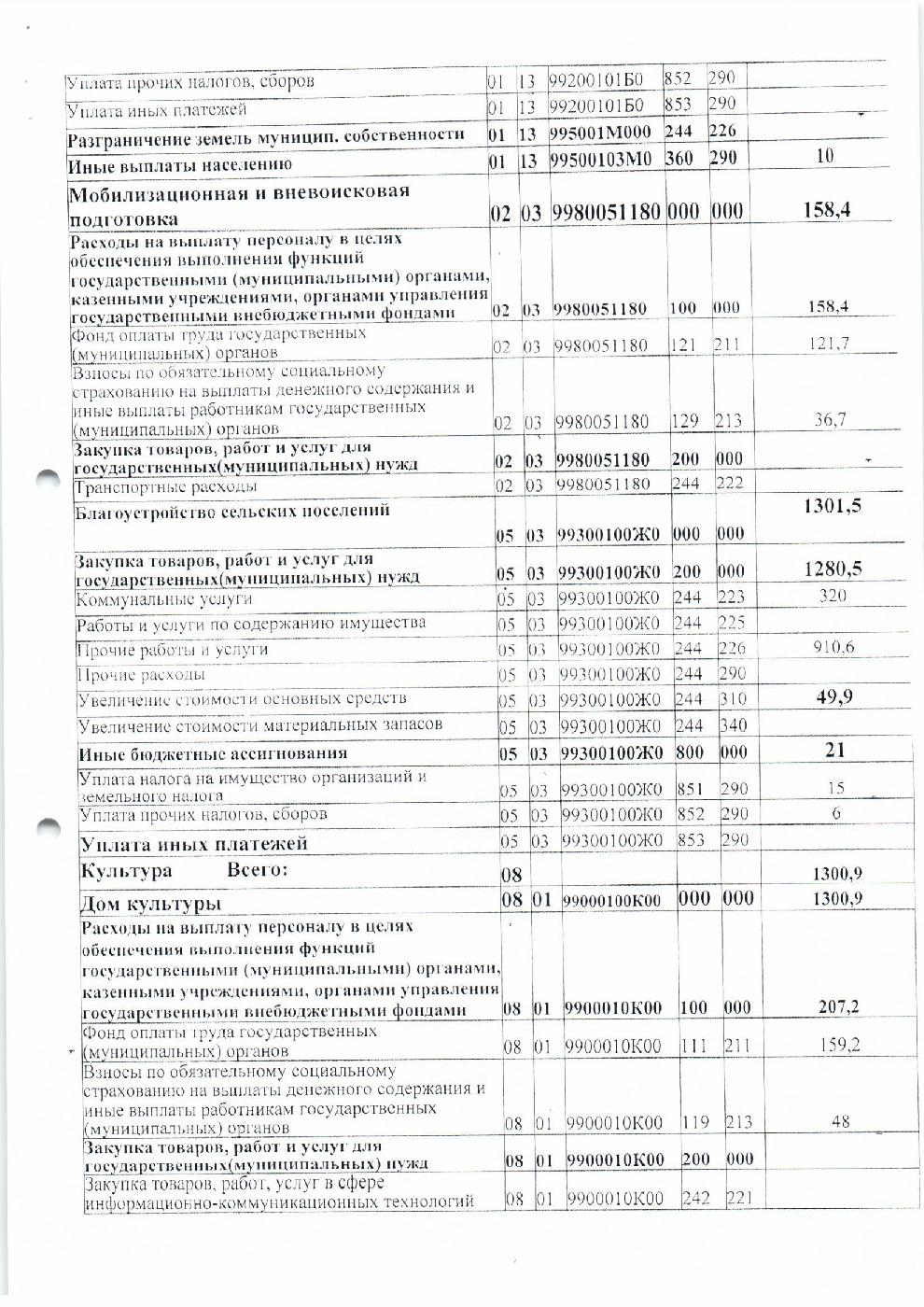 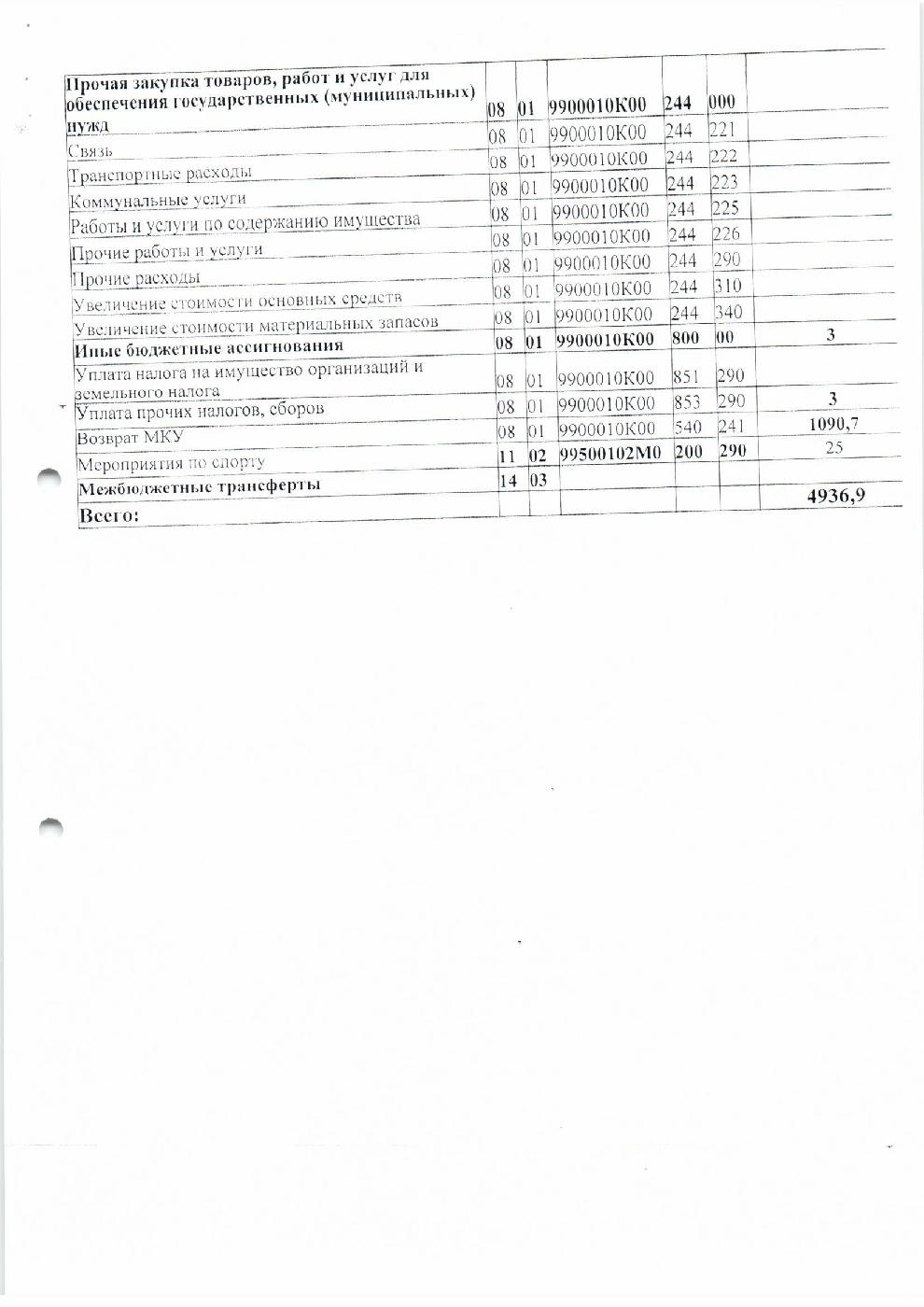 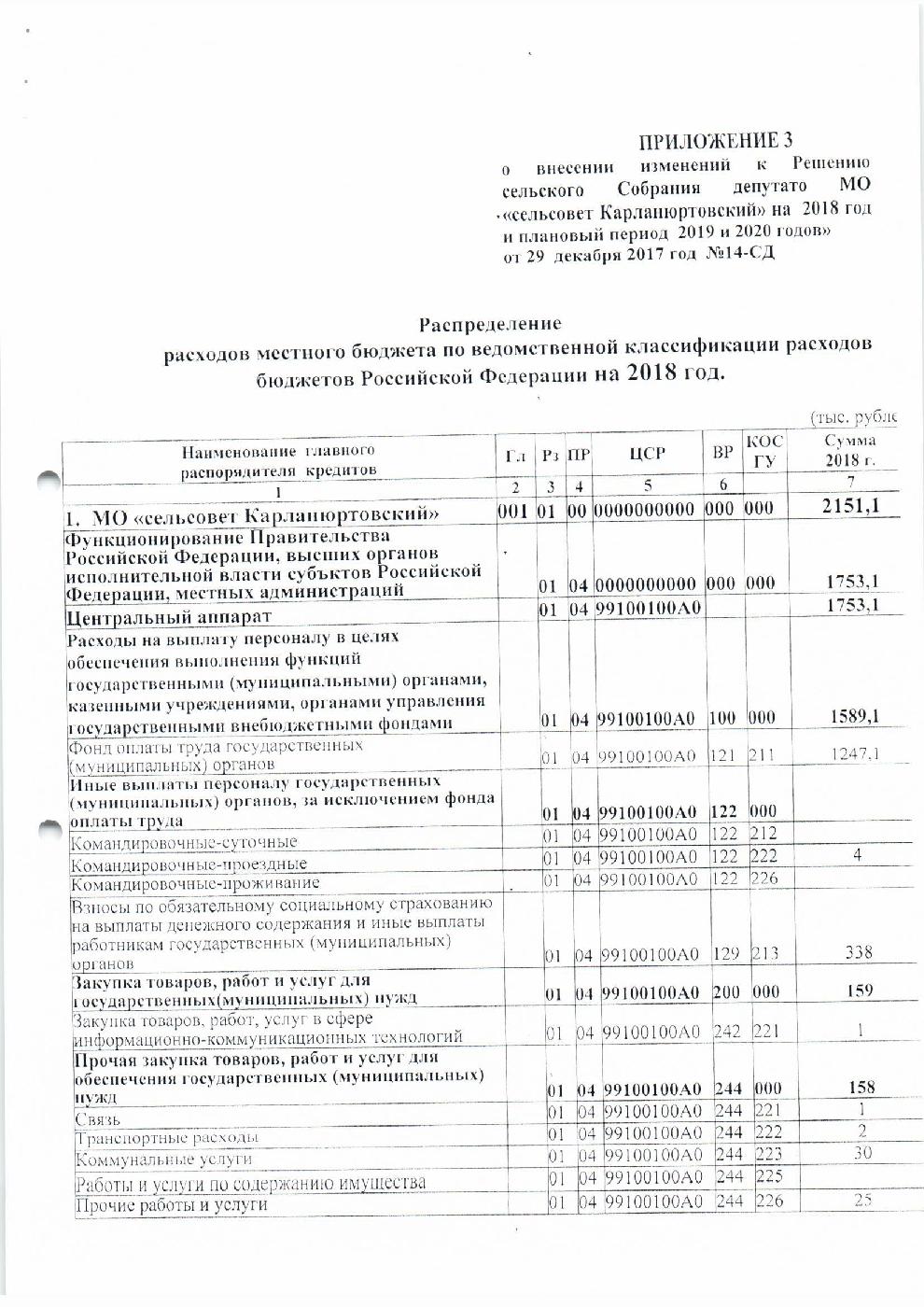 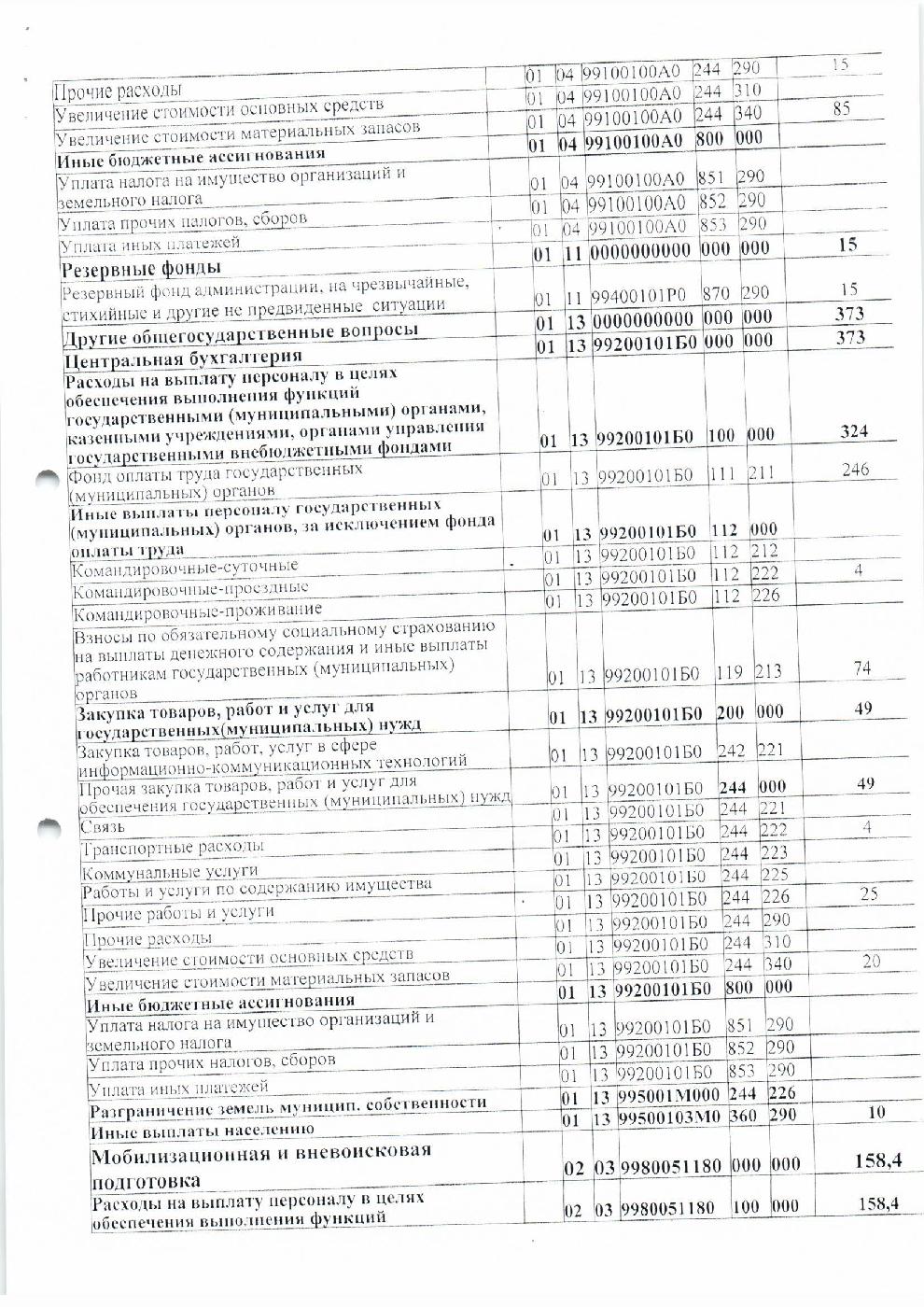 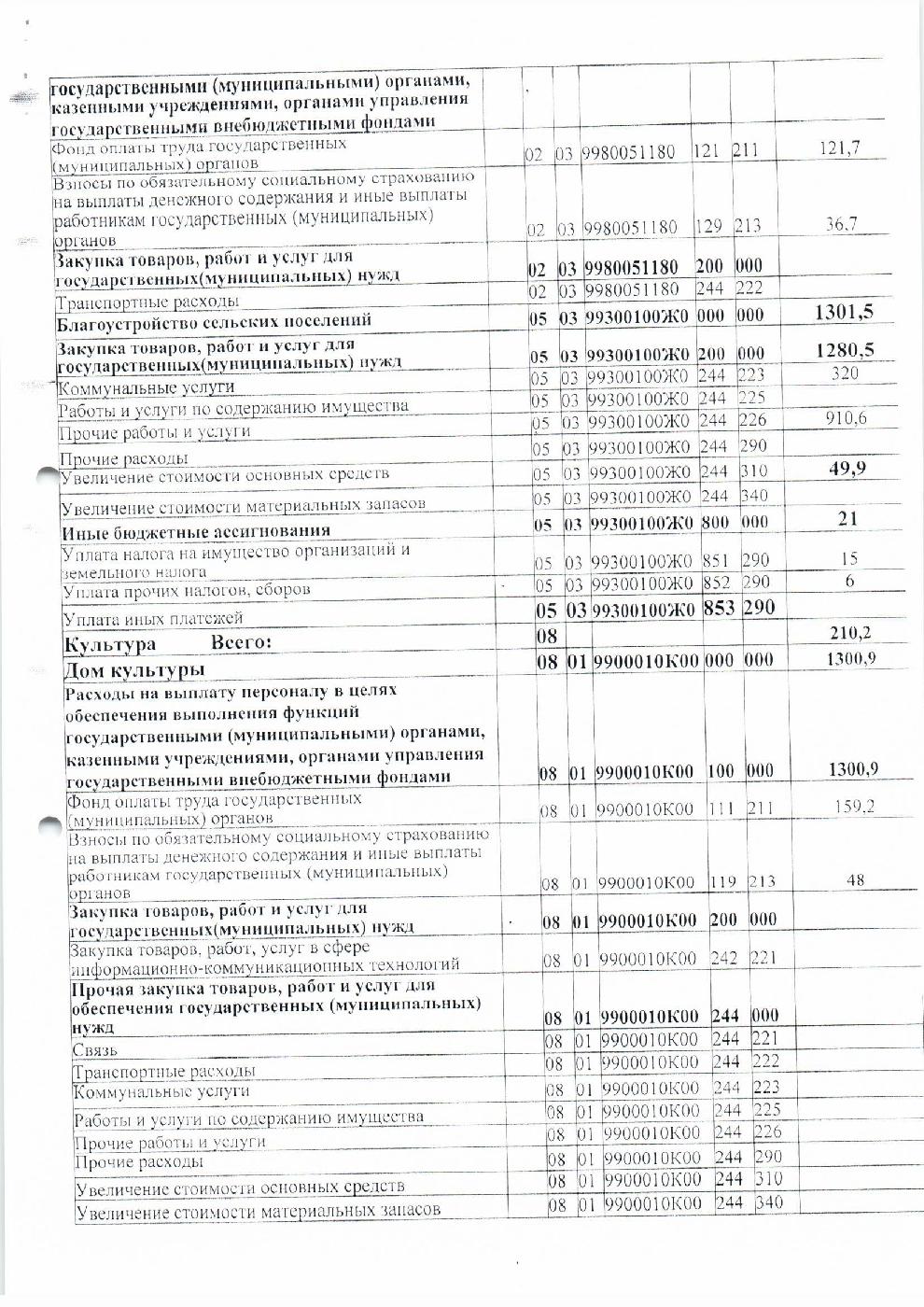 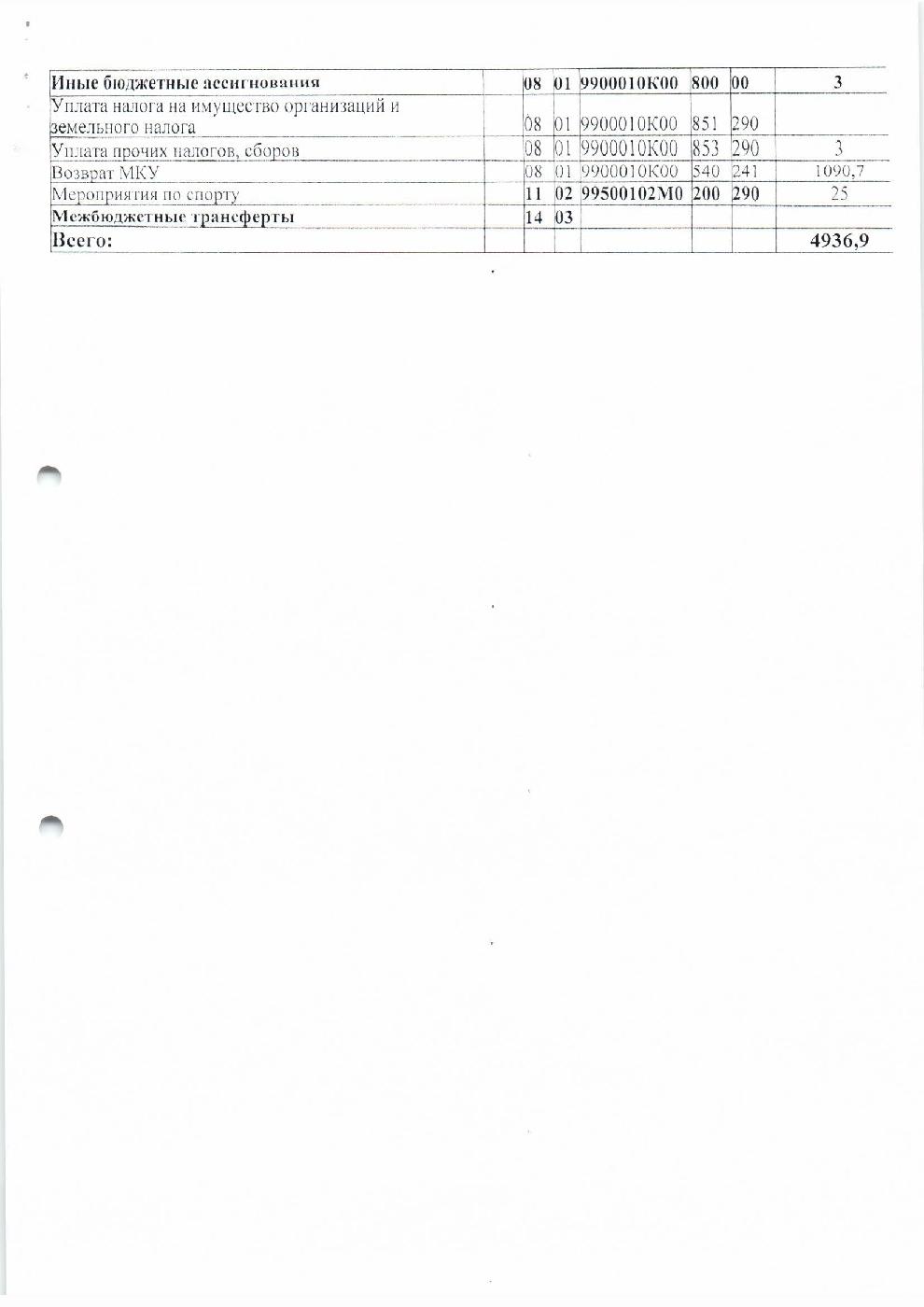 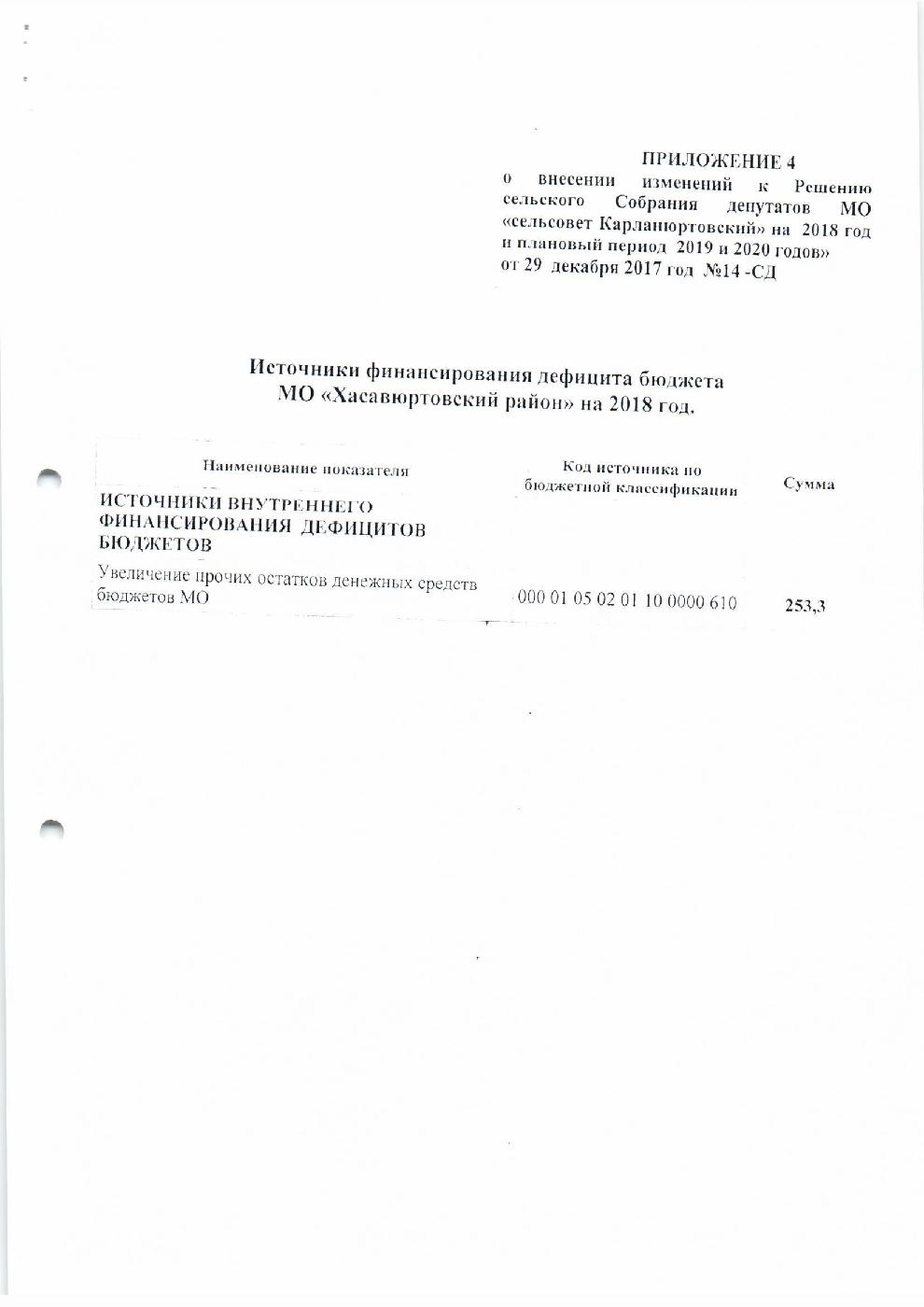 